【ご案内】 ２０１７年度日韓ビジネス交流・協力に関する需要調査 (ニーズ・シーズ)
拝啓　大寒の候、皆様におかれましては、ますますご清祥のことと心よりお喜び申し上げます。平素は格別のご高配を賜り、厚く御礼申し上げます。　　このたび、弊財団では、韓国からの製品・技術導入および韓国市場への進出・技術ライセンシングをお考えの日本企業様を対象に、下記の通り需要調査をいたします。本調査にご協力いただいた各団体および企業様に対しましては、ご希望される製品や技術に関して、パートナー発掘から契約締結まで一連のサービスを弊財団が支援いたします。韓国企業とのビジネス協力のご希望がございましたら、別添の調査票にご記入の上、担当までお知らせください。
　　今後ともお引き立て賜りますようお願い申し上げます。貴社のますますのご発展を心より祈念申し上げます。敬具記
調査内容 ： ２０１７年度日韓ビジネス交流・協力に関する需要調査目　　　的 ：　日韓ニーズ・シーズマッチングによるビジネス交流・協力活性化調査期間 ： ２０１７年２月１７日(金)まで調査対象【韓国⇒日本】韓国企業から製品（完成品、部品・素材など）輸入を希望している日本企業韓国企業から技術ライセンシング、共同R&Dなど技術協力を希望している日本企業【日本⇒韓国】韓国企業へ製品（特許・ノウハウなど独自技術によるオリジナル製品）輸出を希望している日本企業韓国企業へ技術ライセンシング、共同R&Dなど技術協力を希望している日本企業、研究所および大学【日本・韓国⇒第３国】韓国企業とのパートナーシップを通じて東南アジアなど、第３国への進出を希望している日本企業その他、韓国企業とのビジネス協力を希望している日本企業お問い合わせ韓国技術ベンチャー財団　東京事務所(TEL : 03-3436-1396　　FAX : 03-3436-1397)E-mail：jemi5317@gmail.com/　担当：キム・ジョンミン以上【別添】　需要調査票調査票を作成し、下記のメールまたはFAXにてお送りください。E-mail：jemi5317@gmail.com/　FAX：03-3436-1397 担当：キム・ジョンミン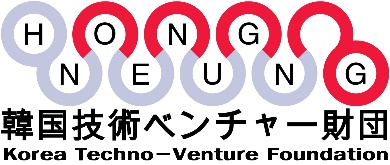 【KTVF】　韓国技術ベンチャー財団　東京事務所２０１７年度日韓ビジネス交流・協力に関する需要調査票２０１７年度日韓ビジネス交流・協力に関する需要調査票２０１７年度日韓ビジネス交流・協力に関する需要調査票※該当する案件のどちらかに○と✔を付けてください（※必須）【　　　】韓国から日本への輸入希望案件（□製品 □技術）【　　　】日本から韓国への輸出希望案件（□製品 □技術）【　　　】その他 (                                 )※該当する案件のどちらかに○と✔を付けてください（※必須）【　　　】韓国から日本への輸入希望案件（□製品 □技術）【　　　】日本から韓国への輸出希望案件（□製品 □技術）【　　　】その他 (                                 )※該当する案件のどちらかに○と✔を付けてください（※必須）【　　　】韓国から日本への輸入希望案件（□製品 □技術）【　　　】日本から韓国への輸出希望案件（□製品 □技術）【　　　】その他 (                                 )企業情報　団体・企業名企業情報　担当者/役職カタカナ：漢  字：　　　 　　　　　　　　　　　　役職：企業情報資本金/売上額/従業員数資本金：　   　　　　　　売上額：　　　　　　　　　　従業員数：　   　　人企業情報　TEL/FAXTEL： 　　　 　　　　　　　　　　　　　　FAX：企業情報E-mail/ URLE-mail：　                     URL：企業情報住　所(〒　　　-　　　　)企業情報　業　種□製造　　　　□卸売業　　　□商社　　□大学/研究所　　□支援機関□その他(　　　　　　　　　　　　　　　　　)企業情報製品・技術販売実績（日本国内・海外）□国内　□海外　(主な販売製品・技術名：                        )企業情報輸出入希望製品・技術名※必須輸出入(交流)
関連輸出入希望
製品・技術に関する概要 　(具体的に)事業概要※必須希望される製品・技術※必須３．類似製品・技術輸出入(交流)
関連輸出入希望製品
/技術分野□機械/材料 　　□電機/電子　　　　 □情報/通信　　 □化工/纎維　　　　□医療/バイオ　 　□環境/エネルギー　 □建設/交通　　 □健康/食品　　　　□農林水産　 　　□その他(　　　　　　　　　　　　            　　　　　)輸出入(交流)
関連希望形態□製品/技術導入  □技術協力/共同研究  □海外進出パートナーシップ　□情報交流       □韓国での広報代行      □韓国法人の設立支援  　 　□その他(　　　　　　　　　　　　　　　　　　　　　　　　　            　　　)輸出入(交流)
関連希望バイヤー条件※必須(希望仕様・ターゲットプライスなど具体的な情報)輸出入(交流)
関連協力・交流の目的※必須